Composition du Bureau Exécutif et de la Cellule de contrôle du Comité Local de l’Eau du « CLE FAGA Aval Centre-Est »Composition du BUREAU EXECUTIFCOMPOSITION DE LA CELLULE DE CONTROLECOMPOSITION DE L’ASSEMBLEE GENERALE CONSTITUTIVEAu titre des représentants de l’EtatAu titre des représentants des collectivitésAu titre des représentants des usagers       AGENCE DE L’EAU DU LIPTAKO**********COMITE DE BASSIN**********CONSEIL D’ADMINISTRATION***********DIRECTION GENERALE 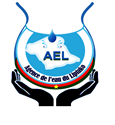 BURKINA FASOUnité-Progrès-JusticeN°POSTESStructure/fonctionCOLLEGESCOMMUNESREPRESENTANTSTELEPHONE/EMAIL1PrésidentHaut-commissariatAdministration SebbaKONSEIGA Adama60 74 44 992Gestion des conflitsRessources animalesAdministrationSebbaDIANDA Mansomdé70 31 57 183Secrétaire Général EnvironnementAdministrationSebbaFOGO Dramane70 01 11 034 Secrétaire Général AdjointAgricultureAdministrationSebbaGNAMOU Zakaria70 36 06 885Trésorier adjointEau et assainissementAdministrationSebbaSAWADOGO Antoine70 06 62 916Trésorier généralMairie de TankougounadiéCollectivités territorialesTankougounadiéHAMA Ali Maiga72 42 37 307Responsable à l’information1er adjoint Mairie de SebbaCollectivités territorialesSebbaHAMA Alhadji73 62 46 348Responsable adjoint à la gestion des conflits1er adjoint Marie de BoundoréCollectivités territorialesBoundoréNABA Soumana78 24 94 359Responsable à l’organisation socio professionnelOP élevageUsagers SebbaMAMOUDOU Boureima71 28 09 9810Responsable adjoint aux aménagements et à la protection des ressources en eauOP AgricultureUsagers BoundoréDIABOUGA Diakiro78 24 94 9811Responsable adjoint à la mobilisation féminine et à la promotion du genre et de l’équitéOP agricultureUsagers BoundoréKOARMA Boalihamou 61 35 60 5012Responsable adjoint à l’organisation socio professionnelOP agricultureUsagers BoundoréTINDANO Sensieba78 68 14 2513Responsable adjoint à l’informationOP environnementUsagers TankougounadiéBENTEKOU Mamoudou70 41 09 8014Responsable à la mobilisation féminine, à la promotion du genre et de l’équitéOP pêcheUsagers TankougounadiéAMINATA Hamadous/c 72 25 51 3715Responsable aux aménagements et à la protection des ressources en eauChef coutumierUsagers TankougounadiéHAMA Mideba73 99 45 77N°POSTESStructure/FonctionCOLLEGESCOMMUNESREPRESENTANTSTELEPHONE/EMAIL1Préfecture SebbaAdministrationSebbaOUEDRAOGO Félix73 97 77 422CVD Boundoré centreCollectivités BoundoréFOULGA Issa78 50 45 793ReligieuxUsagers BoundoréTINDANO/MADIEGA Marceline62 19 51 10N°Noms et PrénomsStructureFonctionLocalitéTéléphone123456789101112131415N°Nom et PrénomsStructureFonctionLocalitéTéléphone1234567891011121314N°Nom et PrénomsStructureFonctionLocalitéTéléphone12345678910111213141516171819